PROYECTO DE ORDEN DEL DÍA revisadopreparado por la Oficina de la Unión‏Descargo de responsabilidad: el presente documento no constituye un documento de política u orientación de la UPOV	Apertura de la sesión	Aprobación del orden del día	Resultado del examen de los documentos por correspondencia (documento TC/57/14)	Informe del Secretario General Adjunto sobre las novedades acaecidas en la UPOV (documento TC/57/INF/8)	Informes sobre la labor de los Grupos de Trabajo Técnico, incluido el Grupo de Trabajo sobre Técnicas Bioquímicas y Moleculares, y Perfiles de ADN en particular (BMT) (documentos TC/57/24, TC/57/INF/9, TC/57/INF/9 Add., BMT/20/12, TWA/50/9, TWC/39/9, TWF/52/10, TWO/53/10 y TWV/55/16 e informes verbales de los presidentes)	Cuestiones planteadas por los Grupos de Trabajo Técnico (documento TC/57/3 y TC/57/3 Add.)	Elaboración de orientaciones y material de información7.1	Asuntos sujetos a aprobación por el Consejo en 2021 (documento TC/57/4 Rev.)*	Documentos de información:UPOV/INF/16	Programas informáticos para intercambio (revisión) 
(documento UPOV/INF/16/10 Draft 2)* UPOV/INF/17	Directrices para los perfiles de ADN: selección de marcadores moleculares y creación de una base de datos (“Directrices BMT”) (revisión)
(documento UPOV/INF/17/2 Draft 6)* UPOV/INF/22	Programas informáticos y equipos utilizados por los miembros de la Unión (revisión) (documento UPOV/INF/22/8 Draft 2)* UPOV/INF/23	Sistema de códigos de la UPOV (documento UPOV/INF/23/1 Draft 3)* 7.2	Posible futura revisión de orientaciones y material de información (documento TC/57/5 y TC/57/5 Add.)a)	Documento de información:Intercambio y uso de programas informáticos y equipo (documento TC/57/5)	b)	Documentos TGP:TGP/5	Experiencia y cooperación en el examen DHE	Sección 6: Informe de la UPOV sobre el examen técnico y formulario UPOV para la descripción de variedades (documento TC/57/5)TGP/8	Diseño de ensayos y técnicas utilizados en el examen de la distinción, la homogeneidad y la estabilidad (revisión)i)	Tratamiento de datos para la elaboración de descripciones de variedades en el caso de los caracteres cuantitativos medidos (documento TC/57/6 y TC/57/6 Add.)ii)	Criterio combinado interanual de homogeneidad (COYU) (documento TC/57/7 y TC/57/7 Add.)	Técnicas moleculares (documento TC/57/8* y TC/57/8 Add.)	Cooperación en el examen (documento TC/57/9)	Aumento de la participación en la labor del TC y de los TWP (documento TC/57/10)	Información y bases de datosa)	Bases de datos de información de la UPOV (documento TC/57/11)b)	Plantilla en Internet de los documentos TG (documento TC/57/12)	Talleres preparatorios (documento TC/57/13)*	Debate sobre la distancia mínima entre las variedades	Cuestiones para información: a)	Lista de géneros y especies respecto de los cuales las autoridades poseen experiencia práctica en el examen de la distinción, la homogeneidad y la estabilidad (documento TC/57/INF/4)b)	Bases de datos de información de la UPOV (documento TC/57/INF/3)c)	UPOV PRISMA (documento TC/57/INF/2)d)	Bases de datos de descripciones de variedades (documento TC/57/INF/5)e)	Técnicas moleculares (documento TC/57/INF/6)f)	Denominaciones de variedades (documento TC/57/INF/7)	Directrices de examen (documentos TC/57/2, TC/57/2 Add., TC/57/15, TC/57/16, TC/57/17, TC/57/18, TC/57/19, TC/57/20, TC/57/21, TC/57/22 y TC/57/23)	Programa de la quincuagésima octava sesión	Aprobación del informe (si se dispone de tiempo suficiente)	Clausura de la sesión[Fin del documento]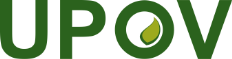 SUnión Internacional para la Protección de las Obtenciones VegetalesComité TécnicoQuincuagésima séptima sesiónGinebra, 25 y 26 de octubre de 2021TC/57/1 Rev.2Original: InglésFecha: 5 de octubre de 2021